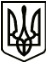 МЕНСЬКА МІСЬКА РАДАРОЗПОРЯДЖЕННЯ 27 червня 2022 року	м. Мена	№  197Про внесення змін до загального фонду бюджету Менської міської територіальної громади на 2022 рікВідповідно до положень Бюджетного кодексу України, ст. 42 Закону України «Про місцеве самоврядування в Україні», рішення 15 сесії Менської міської ради 8 скликання від 22 грудня 2021 року № 899 «Про бюджет Менської міської територіальної громади на 2022 рік», звернення головного розпорядника бюджетних коштів:Внести зміни до загального фонду Відділу освіти Менської міської ради по наданню загальної середньої освіти закладами загальної середньої освіти, а саме: зменшити кошторисні призначення в частині видатків на оплату предметів та матеріалів в сумі 2000,00 грн. та відповідно збільшити кошторисні призначення на інші поточні видатки в сумі 2000,00 грн.(КПКВК 0611021 КЕКВ 2210-2000,00 грн., КЕКВ 2800+2000,00 грн.)2. Контроль за виконанням розпорядження покласти на начальника фінансового управління Менської міської ради А.П. Нерослик.Міський голова	Геннадій ПРИМАКОВ